Бюджетное общеобразовательное учреждение города Омска «Средняя общеобразовательная школа № 61»Номинация: «Открытое мероприятие для детей»Беседа с элементами тренинга «Сад здоровой жизни»Омск-2020Игра с элементами тренинга «Сад здоровой жизни»Цель: повышение уровня сформированности здоровых установок и навыков ответственного поведения обучающихся.Задачи: Обсудить причины и последствия зависимостей;Профилактика употребления табака, алкоголя, ПАВ;Пропаганда ЗОЖ;Сориентировать обучающихся на здоровый образ жизни.Оборудование:Доска;Мел;Магниты;Стикеры;Ручки или карандаши;Чистая бумага на каждого участника.Целевая аудитория: обучающиеся БОУ г. Омска «СОШ № 61» 13-18 лет.Время проведения: 30-40 минут.Ход мероприятия:I Приветствие (5 минут).Специалист: Здравствуйте, ребята. Сегодня мы с вами поговорим на тему зависимостей. Но, прежде чем начать, давайте настроимся. Посмотрите на доску и ознакомьтесь с правилами поведения на занятии:Быть активным;Не критиковать друг друга;Слушать и слышать.Предлагаю Вам поиграть в игру:Упражнение 1. «Имя - качество»Вы называете, сначала свое имя, а после, на первую букву имени – качество, которое вам присуще. Например: Анна – активная, Семен – смелый, Валя – веселая и т.д.Ребята выполняют упражнение.Специалист:  Отлично! Поаплодируем себе! II Основная часть (25-30 минут).         Специалист: Итак, мы начинаем. Как вы думаете, что такое психоактивные вещества (ПАВ)? И, какие ПАВ вы знаете.Ответы ребят (специалист записывает ответы на доске).ПАВ - это вещества, которые влияют на психику человека (алкоголь, табак, наркотики). Специалист: Ребята, когда говорят о ПАВ, какое понятие всплывает в голове?Ответы ребят (Обычно, дети с первого раза дают ответ).Специалист:  Конечно, это зависимость. Что это, как вы понимаете?Ответы ребят.Зависимость (аддикция, англ. addiction – склонность, привычка) – навязчивая потребность совершать определенные действия, несмотря на неблагоприятные последствия медицинского, психологического или социального характера.Специалист:  Какой бывает зависимость, какие ее виды вы знаете?Ответы ребят.Специалист:  Все верно, ребята. А теперь, давайте поговорим о том, как же возникает зависимость, на примере ПАВ.Специалист прорисовывает схему на доске, объясняет ее (Рис.1)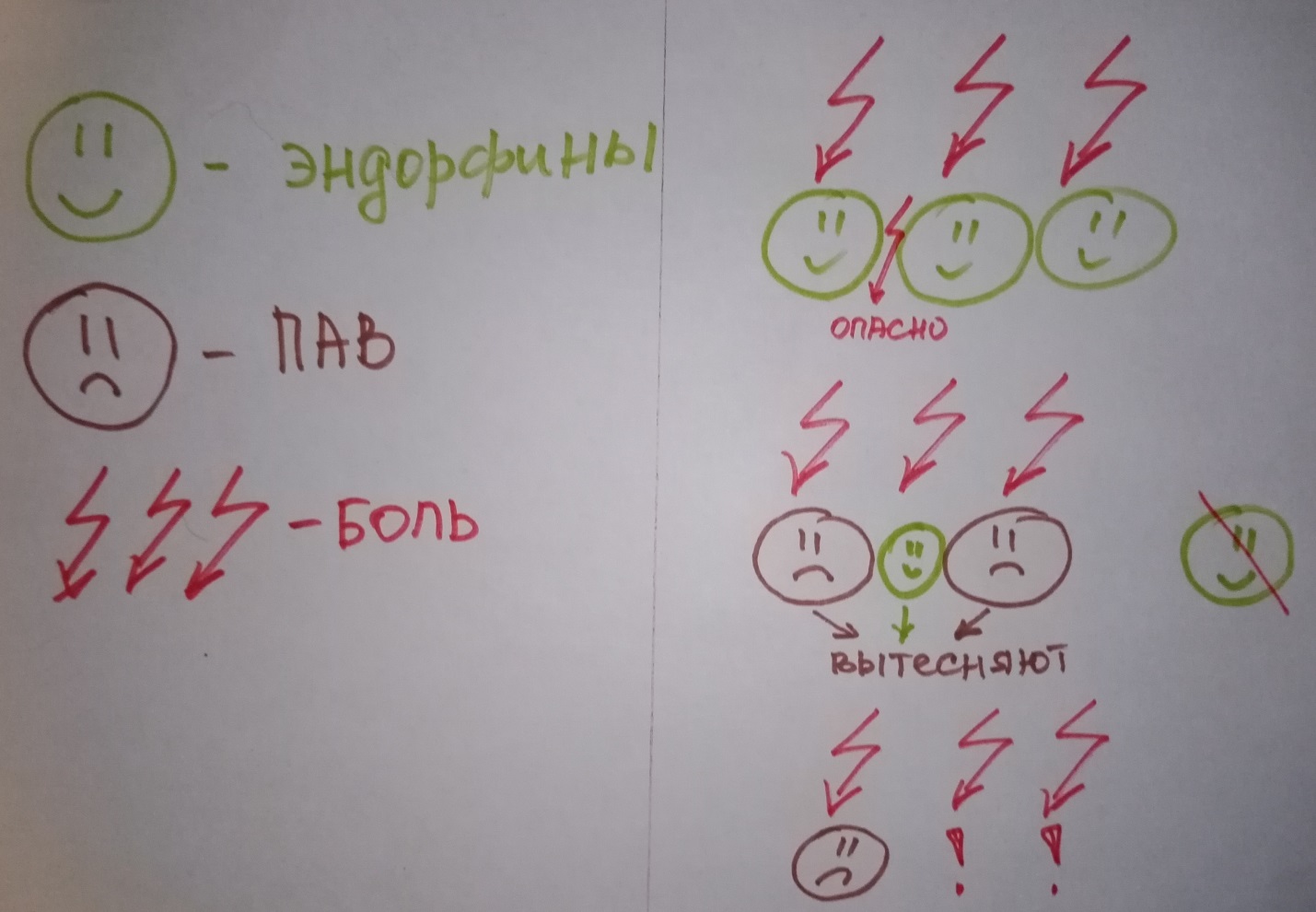 	Рисунок 1В организме человека есть гормоны счастья - эндорфины. Когда вы смеетесь, радуетесь, чувствуете удовлетворение - их выделяется очень много. И, вообще, они выделяются постоянно. Человеку они нужны для того, чтобы предупреждать его об опасности. Например, поцарапав руку, мы чувствуем неприятные ощущения – это то немногое, что оставляют нам эндорфины. они дают нам понять, что так делать не надо.Когда человек зависим от ПАВ, происходит следующее: - ПАВ становится на место эндорфинов, постепенно вымещая их;- эндорфины становятся ненужными и организм перестает их вырабатывать;- а ПАВ, в свою очередь, являясь веществами, приходящими из вне, организмом не вырабатываются;- нет эндорфинов, нет ПАВ, остается лишь боль.Для того, чтобы спастись от нее, человеку приходится снова и снова употреблять ПАВ – так появляется зависимость.Специалист: Итак, сейчас мы с вами будем работать в группах. Мы будем выяснять, какие причины и последствия зависимостей могут быть. Нам понадобятся стикеры и карандаши. На стикерах, первая группа пишет причины, а вторая последствия. На это задание не более 7 - 10 минут. Время пошло!Работа ребят. Специалист рисует на доске ствол дерева (Рис. 2).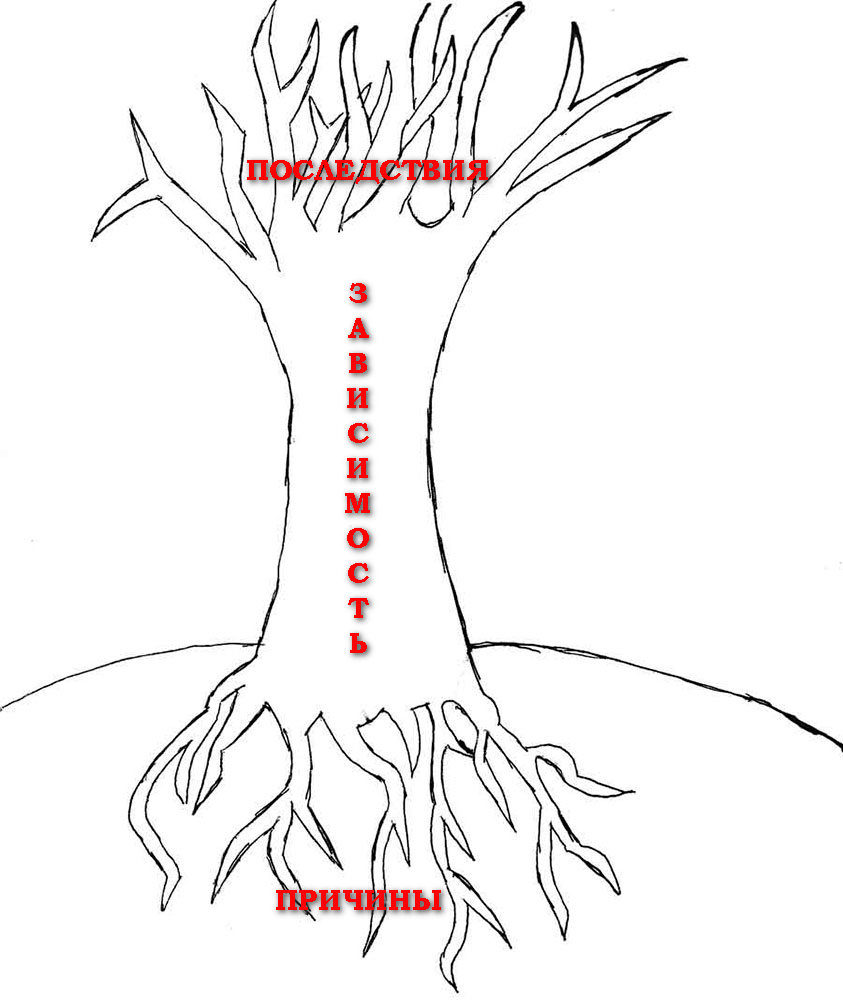  Рисунок 2Специалист: Ребята, время вышло! Посмотрим, что у вас получилось. Первая группа, которая прописывала причины, выходите к доске и, проговаривая каждую причину, клейте стикеры снизу. Работа ребят.Специалист: Давайте, внимательно, посмотрим, что у нас получилось. Есть еще какие-либо причины (ребята проговаривают имеющиеся у них варианты; если есть необходимость, специалист дополняет ответы)?Специалист: Хорошо. Теперь вторая группа выходит и обозначает нам последствия. Есть еще какие-либо последствия? Работа ребят.Специалист: Ребята, согласитесь, что это дерево очень неприятное. Я предлагаю вам вырастить свое дерево, но дерево здоровой жизни! Например: за зернышко я возьму спорт. Что я могу вырастить? (Рис. 3)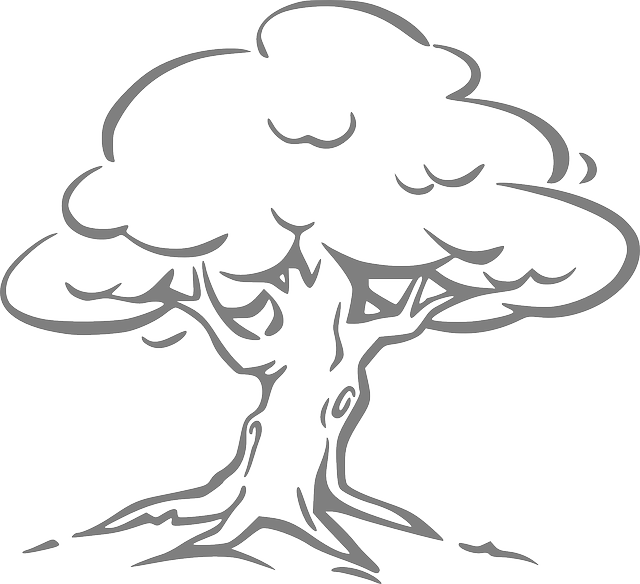 Рисунок 3А какое дерево получится у вас? Берем чистые листы, карандаши и включаем свою фантазию. Работа ребят. (7-10 минут)- детям очень интересно это упражнение, часто, можно увидеть самые неожиданные деревья. Это упражнение помогает специалисту выяснить, чем увлекаются ребята.Специалист: Отлично! А теперь, я предлагаю прикрепить ваши деревья к доске. Кто хочет рассказать о своем дереве? Ответы ребят. Многим обучающимся не хватает смелости показать свое дерево перед всеми. Однако, такие дети остаются после занятия и с удовольствием рассказывают о нем.Специалист: Ребята, вы большие молодцы! Посмотрите, какой прекрасный сад ЗОЖ у нас получился!И завершить наше занятие, мне хотелось бы притчей о Мудреце и бабочке. Слушайте, внимательно! (Рис. 4)При рассказывании притчи, всегда останавливаюсь на вопросе: «Что сказал мудрец?» и обращаю его к ученикам.Рисунок 4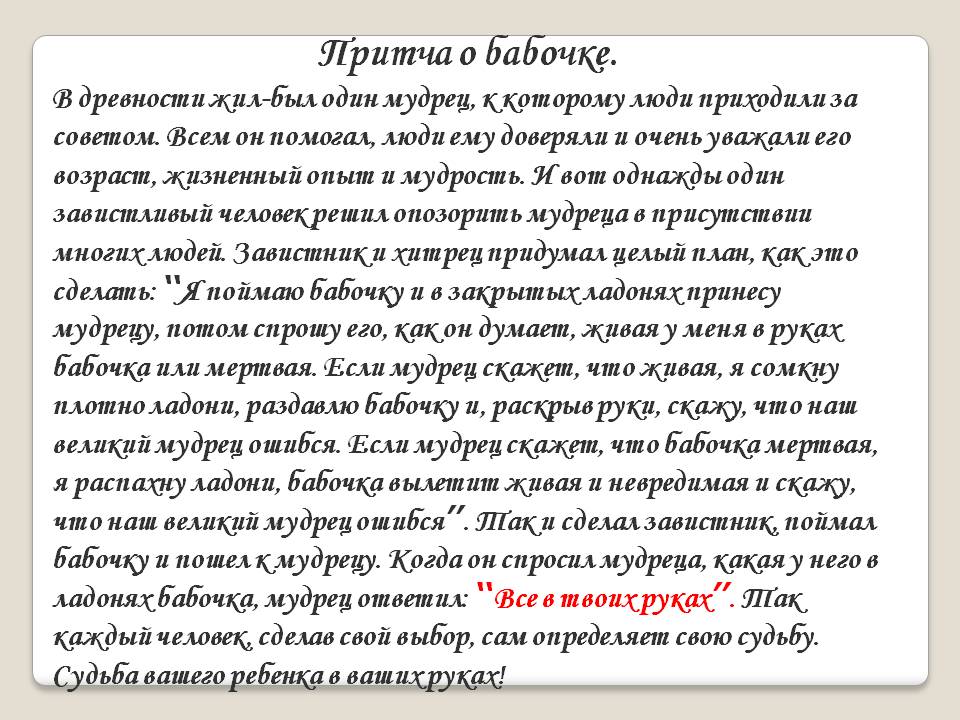 Ребята, помните, все в ваших руках! Спасибо за работу!ИсточникиРисунок.- Режим доступа: http://900igr.net/up/datas/158166/012.jpgГлоссарий. Психологический словарь. – Режим доступа: http://www.psychologies.ru/glossary/08/zavisimost/Автор-составитель: ИвановаАнна Сергеевна,социальный педагог+-РодителиДрузьяКолаРабота и т.д.ПАВАлкогольТабакРелигия (секты)ИнтернетЕда и т.д.